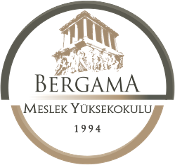 ŞİKAYET KAYIT FORMUŞİKAYET KAYIT FORMUŞİKAYET KAYIT FORMUŞİKAYET KAYIT FORMUŞİKAYET KAYIT FORMUŞİKAYET KAYIT FORMUFORMU DOLDURANADI SOYADIFORMU DOLDURANADI SOYADITARİH: TARİH: GÖREVİGÖREVİİMZA:İLETİM ŞEKLİ	SÖZLÜ	YAZILI                                            AŞAĞIDA AÇIKLAYINIZ                         YAZILI BİLGİYİ BU FORMA EKLEYİNİZİLETİM ŞEKLİ	SÖZLÜ	YAZILI                                            AŞAĞIDA AÇIKLAYINIZ                         YAZILI BİLGİYİ BU FORMA EKLEYİNİZİLETİM ŞEKLİ	SÖZLÜ	YAZILI                                            AŞAĞIDA AÇIKLAYINIZ                         YAZILI BİLGİYİ BU FORMA EKLEYİNİZİLETİM ŞEKLİ	SÖZLÜ	YAZILI                                            AŞAĞIDA AÇIKLAYINIZ                         YAZILI BİLGİYİ BU FORMA EKLEYİNİZİLETİM ŞEKLİ	SÖZLÜ	YAZILI                                            AŞAĞIDA AÇIKLAYINIZ                         YAZILI BİLGİYİ BU FORMA EKLEYİNİZİLETİM ŞEKLİ	SÖZLÜ	YAZILI                                            AŞAĞIDA AÇIKLAYINIZ                         YAZILI BİLGİYİ BU FORMA EKLEYİNİZİLETİM ŞEKLİ	SÖZLÜ	YAZILI                                            AŞAĞIDA AÇIKLAYINIZ                         YAZILI BİLGİYİ BU FORMA EKLEYİNİZŞİKAYET EDENİN BİLGİLERİŞİKAYET EDENİN BİLGİLERİŞİKAYET EDENİN BİLGİLERİŞİKAYET EDENİN BİLGİLERİŞİKAYET EDENİN BİLGİLERİŞİKAYET EDENİN BİLGİLERİŞİKAYET EDENİN BİLGİLERİADI SOYADIADRESİİLETİŞİM BİLGİLERİADI SOYADIADRESİİLETİŞİM BİLGİLERİADI SOYADIADRESİİLETİŞİM BİLGİLERİADI SOYADIADRESİİLETİŞİM BİLGİLERİADI SOYADIADRESİİLETİŞİM BİLGİLERİADI SOYADIADRESİİLETİŞİM BİLGİLERİADI SOYADIADRESİİLETİŞİM BİLGİLERİADI SOYADIADRESİİLETİŞİM BİLGİLERİADI SOYADIADRESİİLETİŞİM BİLGİLERİŞİKAYETİN KONUSUŞİKAYETİN KONUSUŞİKAYETİN KONUSUŞİKAYETİN KONUSUŞİKAYETİN KONUSUŞİKAYETİN KONUSUŞİKAYETİN KONUSUBİRİM ONAYIBİRİM ONAYIBİRİM ONAYIBİRİM ONAYIBİRİM ONAYIBİRİM ONAYIBİRİM ONAYIADI SOYADI:ADI SOYADI:ADI SOYADI:ADI SOYADI:TARİH: TARİH: İMZASONUÇ:SONUÇ:SONUÇ:SONUÇ:SONUÇ:SONUÇ:MÜDÜR ONAYISONUÇ:SONUÇ:SONUÇ:SONUÇ:SONUÇ:SONUÇ:SONUÇ:SONUÇ:SONUÇ:SONUÇ:SONUÇ:SONUÇ:TARİH: SONUÇ:SONUÇ:SONUÇ:SONUÇ:SONUÇ:SONUÇ:İMZA: